Bursa Międzyszkolna we Wrześni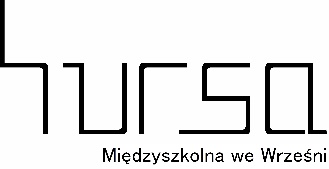 ul. Słowackiego 11tel. 509 869 221e-mail: sekretariat.bursa@wrzesnia.powiat.pl www.bursa.oswiata-wrzesnia.pl _______________________________________________________________WNIOSEK O PRZYJĘCIEDO BURSY MIĘDZYSZKOLNEJ WE WRZEŚNIw roku szkolnym 2024/2025/uczeń niepełnoletni – pełnoletni */Dane kandydata   (WYPEŁNIĆ DRUKOWANYMI LITERAMI):propozycja składu osobowego pokoju ……………………………………………………………….Dane rodziców/opiekunów prawnychKarta rekrutacyjna (wypełnia wnioskodawca):Oświadczenie:Na podstawie Ustawy o ochronie danych osobowych z dnia 10 maja 2018 r. (Dz. U. z 2019 r., poz. 1781) przyjmuję do wiadomości, że:Administratorem powyższych danych osobowych jest Bursa Międzyszkolna we Wrześni;Dane będą przetwarzane wyłącznie w celach rekrutacyjnych, szybkiego kontaktu z rodzicami lub prawnymi opiekunami dziecka w nagłych okolicznościach oraz  innych wynikających z działalności statutowej bursy;Dane osobowe nie będą udostępniane podmiotom innym niż upoważnione na podstawie przepisów prawa;Przysługuje mi prawo dostępu do treści danych oraz ich poprawiania;Dane podaję dobrowolnie i jednocześnie wyrażam zgodę na ich przetwarzanie zgodnie z celem podanym powyżej; Jednocześnie wyrażam zgodę na wykorzystanie mojego/mojego dziecka* wizerunku w sprawach związanych z działalnością bursy, zwłaszcza w celu prowadzenia strony internetowej.Podane informacje są zgodne z prawdą.…………………………..................................................................                                                      Data i podpis kandydata/rodzica/opiekuna prawnego *Rekrutacja (wypełnia komisja rekrutacyjna):Łączna ilość punktów uzyskanych w postępowaniu rekrutacyjnym: ................................W wyniku przeprowadzonego postępowania rekrutacyjnego kandydat(ka) został(a)/ nie został(a)* przyjęty(a) do Bursy Międzyszkolnej we Wrześni, do obiektu mieszczącego się przy ulicy ……………………………………………………………..Podpisy komisji:Członkowie: 									Przewodniczący: * niepotrzebne skreślićNazwisko i imięData i miejsce urodzeniaPESELNazwa i adres szkoły klasaAdres zamieszkaniakod pocztowy  ………………………………………………….…. miejscowość …………………………………..……………………ul. …………………………………………………………………… nr domu ………………………………………………………..…… gmina………………………………………………………………..powiat ……………………………………………………………….województwo  ……………………………………..……….………TelefonE-mailInformacja o stanie zdrowia (np.: przewlekłe choroby, alergie, przyjmowane leki, itp.)Imię i nazwisko matki Imię i nazwisko ojcaTelefon kontaktowy Telefon kontaktowy Adres poczty elektronicznej Adres poczty elektronicznej Adres zamieszkania (jeśli jest inny niż adres ucznia)Adres zamieszkania (jeśli jest inny niż adres ucznia)Lp.Kryterium ustawowe(zgodnie z art. 145 ust.1 pkt 1 ustawyz dnia 14 grudnia 2016 roku – Prawooświatowe)TAKNIEDokumenty niezbędne dopotwierdzenia kryteriumWielodzietność rodziny kandydataOświadczenia o wielodzietności rodziny kandydata (załącznik nr 1)Niepełnosprawność kandydataOrzeczenie o niepełnosprawności (kopia poświadczona za zgodność z oryginałem przez rodzica/opiekuna prawnego kandydata)Niepełnosprawność jednego z rodziców/opiekuna prawnego kandydataOrzeczenie o niepełnosprawności (kopia poświadczona za zgodność z oryginałem przez rodzica/opiekuna prawnego kandydata)Niepełnosprawność obojga rodziców /opiekuna prawnego kandydataOrzeczenie o niepełnosprawności (kopia poświadczona za zgodność z oryginałem przez rodzica/opiekuna prawnego kandydata)Niepełnosprawność rodzeństwa kandydataOrzeczenie o niepełnosprawności (kopia poświadczona za zgodność z oryginałem przez rodzica/opiekuna prawnego kandydata)Samotne wychowywanie kandydata w rodziniePrawomocny wyrok sądu rodzinnego orzekający rozwód lub separację lub akt zgonu (kopia poświadczona za zgodność z oryginałem przez rodzica/opiekuna prawnego kandydata)Objęcie kandydata pieczą zastępcząDokument potwierdzający objęcie dziecka pieczą zastępczą (kopia poświadczona za zgodność z oryginałem przez opiekuna prawnego kandydata)Lp.Kryterium określone przez organ prowadzący placówkęTAKNIEDokumenty niezbędne dopotwierdzenia kryteriumMiejsce zamieszkania kandydata uniemożliwiające codzienny dojazd do szkoły publicznymi środkami transportuOświadczenie  o miejscu zamieszkania kandydata (załącznik nr 2)Kandydat posiada rodzeństwo aktualnie zamieszkujące w bursie/internacieOświadczenie o zamieszkaniu rodzeństwa kandydata w bursie/internacie oraz potwierdzenie z bursy/internatu na podstawie ewidencji mieszkańców (załącznik nr 3)